-SÉANCE D’EXERCICES ISOMÉTRIQUES (POSTURES STATIQUES)-CHAISE: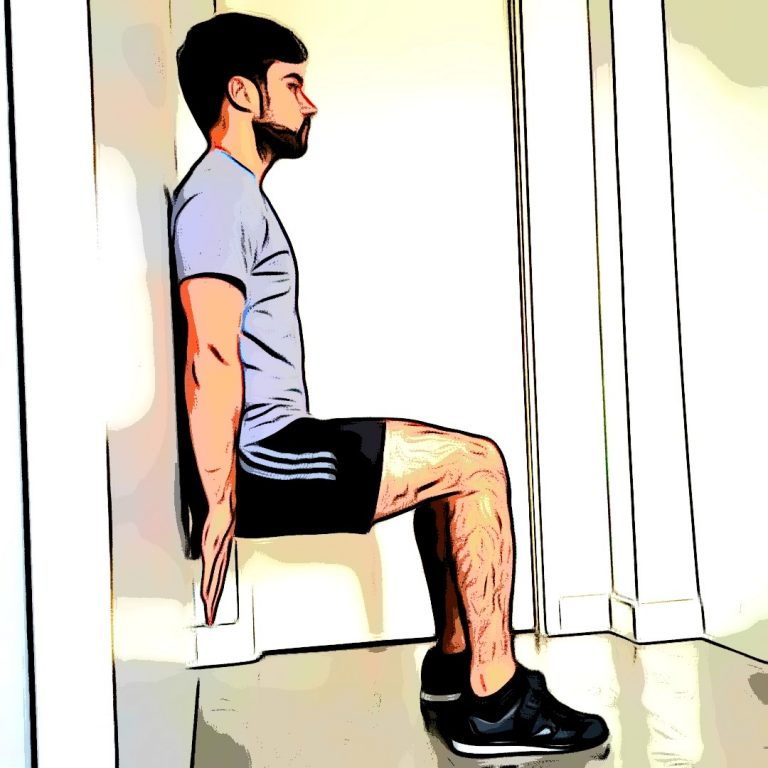 2 à 5 séries de 30 s, récupération : 30 s.Gainage : 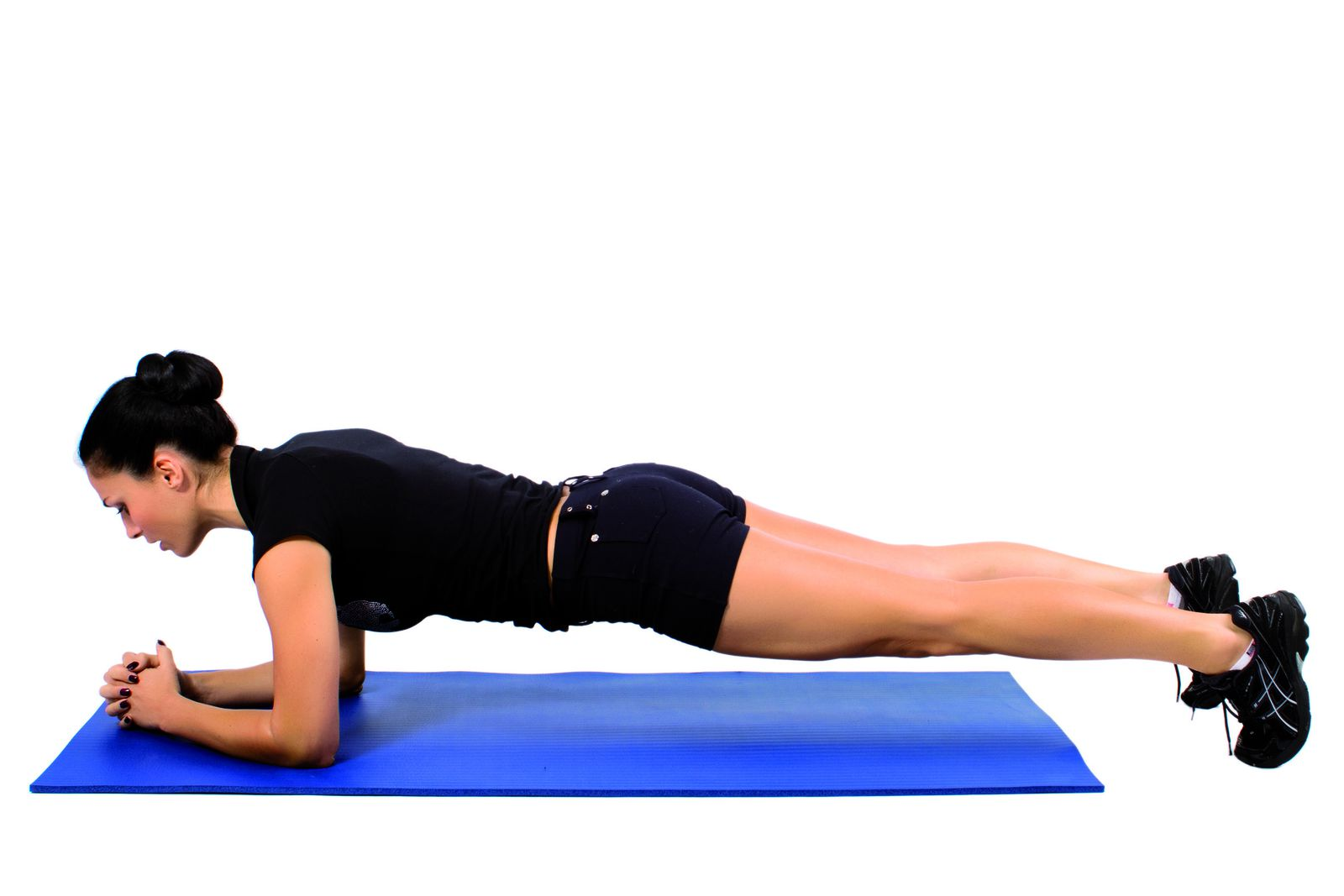 2 à 5 séries de 30 s, récupération : 30 s.3 / 4. Gainage latéral :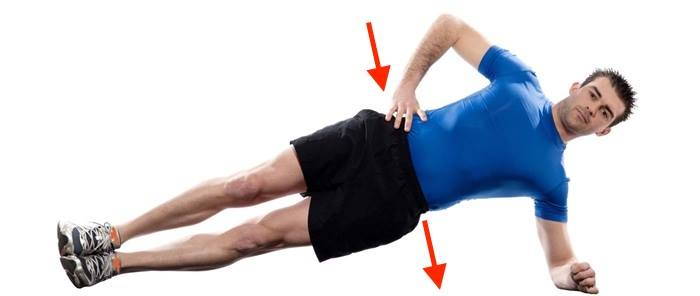 2 à 5 séries de 30 s côté droit puis côté gauche, récupération : 30 s.5. gainage dorsal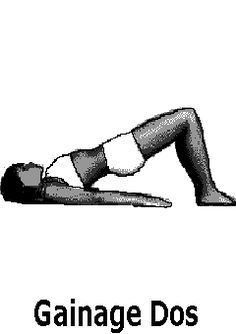 2 à 5 séries de 30 s, récupération : 30 s.6. Gainage Superman: 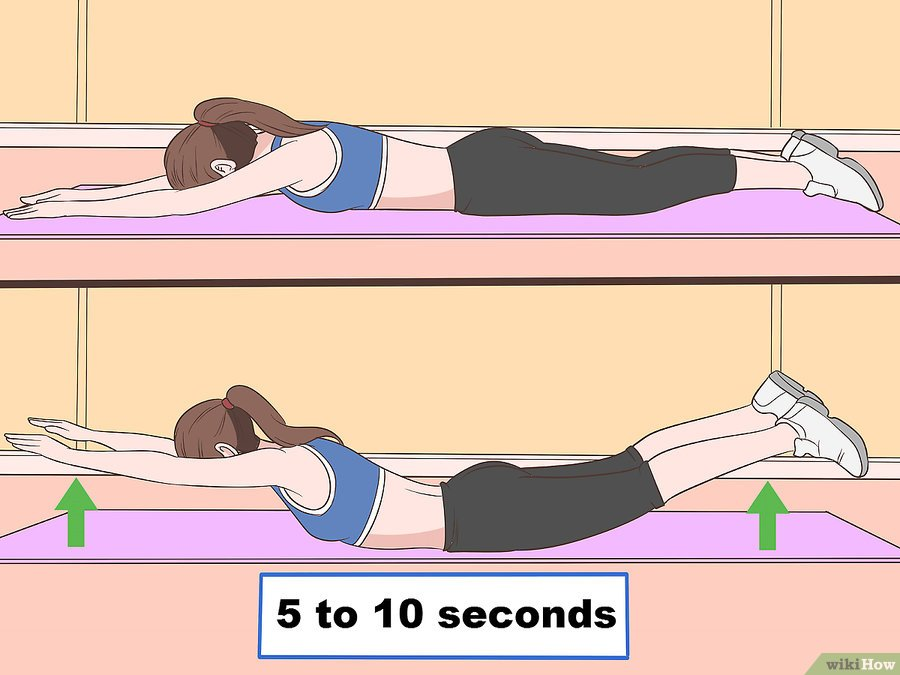 2 à 5 séries de 5 à 10 s, récupération : 30 s.Pensez à bien maintenir sur la posture la contraction et à bien respirer.Bonne séance.